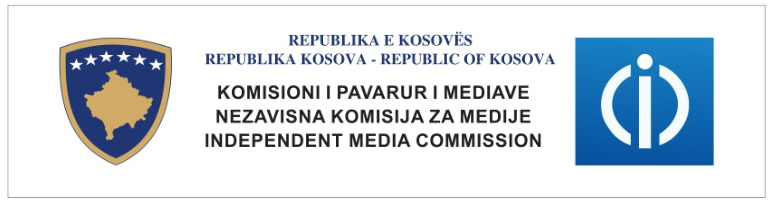 MONITORIMI I SHËRBYESVE MEDIAL AUDIO-VIZUEL GJATË FUSHATËS PËR ZGJEDHJET PARLAMENTARE - 2014Periudha monitoruese 28 maj – 08 qershor 2014Prishtinë, qershor  2014Hyrja dhe Baza LigjoreNevoja dhe domosdoja e organizimit të monitorimit të shërbyesve medial audio-vizuel gjatë zgjedhjeve buron jo vetëm nga rëndësia që kanë zgjedhjet si ngjarje politike, por edhe nga roli që ka Komisioni i Pavarur i Mediave në Ligjin për Zgjedhjet e Përgjithshme në Republikën e Kosovës. Komisioni i Pavarur i Mediave (KPM) është përgjegjës për zbatimin e Ligjit për Zgjedhjet nga të licencuarit (shërbyesve medial audio-vizuel).Kreu VIII i Ligjit Nr. 03/L-073 për Zgjedhjet e Përgjithshme në Republikën e Kosovës, përcakton në mënyrë specifike dispozitat për “Mediat Gjatë Fushatës së Zgjedhjeve”.Me qëllim të vlerësimit të pajtueshmërisë së shërbyesve medial audio-vizuel me Kreun VIII të këtij Ligji, Departamenti i Monitorimit dhe Analizës së KPM-së, ka bërë monitorimin e shërbyesve medial audio-vizuel gjatë mbulimit të fushatës për Zgjedhjet e Parakohshme  Parlamentare 2014.Në monitorim janë përfshirë 24 shërbyes medial audio-vizuel, nga të cilat 3 televizione me mbulim nacional, 17 televizione me mbulim regjional dhe lokal si dhe 4 ofrues të shërbimeve programore (OSHP).Për të ndihmuar të licencuarit që të veprojnë në pajtueshmëri me Kreun VIII të këtij Ligji, KPM ka përcjellur tek të licencuarit Udhëzuesin i cili në fakt është interpretim më i detajuar i dispozitave të kreut VIII dhe i cili përbëhet  prej:KAPITULLIT – I  identifikimi i  reklamimit politik; KAPITULLIT – II raportimi për hulumtimin e opinionit publik lidhur me zgjedhjet; dheKAPITULLIT – III periudha e heshtjes zgjedhore.Metodologjia dhe RealizimiMetodologjitë e përdorura gjatë monitorimit të performancës së shërbyesve medial audio-vizuel në periudhën e  Zgjedhjeve Parlamentare 2014, bazohen në analiza kuantitative dhe kualitative.Me qëllim të arritjes së treguesve kuantitativ të mbulimit të fushatës parazgjedhore janë bërë  regjistrimet e programeve, kategorizimi i tyre, matjet e hapësirës së dedikuar secilit Subjekt Politik të Certifikuar (SPC), dizajnimi i tabelave për futjen e të dhënave, përpunimi dhe analiza e të dhënave të fituara si dhe hartimi i raportit final lidhur me mbulimin medial të fushatës zgjedhore.Metodologjia kualitative ka përfshirë vlerësimin e prezantimit të fushatës parazgjedhore të shërbyesve medial audio-vizuel. Për këtë qëllim është vlerësuar nëse shërbyesit medial audio-vizuel kanë prezantuar fushatat e SPC-ve  në mënyrë: pozitive, neutrale ose negative. Gjithashtu, është analizuar nëse shërbyesit medial audio-vizuel kanë vepruar në pajtueshmëri me dispozitat që dalin nga kapitulli VIII i Ligjit për Zgjedhjet e Përgjithshme dhe Kodin e Sjelljes për Shërbimet Mediale Audio-vizuele.  Fokus i monitorimeve ishin edicionet e lajmeve, kronikat zgjedhore, intervistat, debatet dhe spotet politike në kohën e shikueshmërisë më të madhe nga  ora 16:00 deri 24:00. Gjetjet nga monitorimi i performancës së mediave gjatë fushatës për Zgjedhjet Parlamentare 2014 janë përmbledhur në këtë raport.Gjetjet nga MonitorimiMonitorimi i mbulimit të fushatës për Zgjedhjet Parlamentare në tri televizionet nacionale, 17  televizione regjionale e lokale dhe katër (4) ofruesve të shërbimeve programore, ka dëshmuar se  shërbyesit medial audio-vizuel kanë vepruar në përgjithësi në pajtueshmëri me Kreun VIII të Ligjit për Zgjedhjet e Përgjithshme në Republikën e Kosovës.Është konstatim i përgjithshëm nga monitorimi se mbulimi i garës elektorale në këtë periudhë ishte kryesisht korrekt dhe i paanshëm.Sa i përket distribuimit të kohës për SPC-të në edicionet e lajmeve, shërbyesit medial audio-vizuel kanë arritur balancim më të madh tek SPC-të më të mëdha. Kjo, edhe për faktin se intensiteti i fushatave dhe aktiviteteve të tyre ishte më i madh.Hapësirë për prezantimin e programeve të tyre politike dhe aktivitetet paraelektorale u është ofruar edhe SPC-ve më të vogla.Për të sjellë të plotë atmosferën elektorale, shërbyesit medial audio-vizuel kanë prezantuar aktivitetet e SPC-ve në lajme, kronika zgjedhore, debate, intervista e spote reklamuese, duke ofruar kështu hapësirë dhe mundësi për shpalosjen e platformave të tyre politike si dhe  ballafaqimin e këndvështrimeve të tyre.Shërbyesit medial audio-vizuel kanë ofruar gjithashtu hapësira për prezantim me pagesë dhe pa pagesë për SPC-të, ndërsa pikat e transmetuara reklamuese me disa përjashtime janë identifikuar siç kërkohet me nenin 49.6 të Ligjit për Zgjedhje dhe nuk kanë tejkaluar kohën prej 2 minutave të paraparë për reklamim politik.Transmetimi i debateve, si formë e përballjes së drejtpërdrejt të SPC-ve i kanë mundësuar elektoratit që të njoftohet më mirë me programet e Subjekteve të Certifikuara Politike dhe  rritjen e interesimit të qytetarëve për zgjedhjet.Në përgjithësi, karakteristikë për debatet e transmetuara ishin pyetjet dhe hapësira e përafërt për të gjithë përfaqësuesit e SPC-ve, pjesëmarrës në një debat. Ndërsa, në rastet kur përkundër ftesës për debat zgjedhor përfaqësuesi i SPC-së ka munguar, televizionet kanë njoftuar shikuesit. Nga monitorimi është gjetur gjithashtu se shumica e shërbyesve medial audio-vizuel kanë qenë të vëmendshëm që edhe renditja në prezantimin e fushatave të SPC-ve të jetë sa më e balancuar. Shërbyesit medial audio-vizuel kanë ofruar edhe materiale edukuese nga informimi publik i Komisionit Qendror Zgjedhor (KQZ) lidhur me procesin e votimit, që konsiderojmë se ishte ndihmesë për qytetarët në ditën e votimit, më 08 qershor 2014.Për dallim nga zgjedhjet e kaluara, në Zgjedhjet Parlamentare 2014, nuk janë vërejtur fëmijë në spotet reklamuese të SPC-ve. Gjatë periudhës së fushatës për Zgjedhjet 2014, nuk është parashtruar asnjë ankesë ndaj shërbyesve medial audio-vizuel.Të dhënat në raport lidhur me hapësirën e dhënë për SPC-të, janë vetëm për kohën e shikueshmërisë më të madhe, nga ora 16:00-24:00, kur edhe janë bërë monitorimet.    Shkeljet e gjetura dhe veprimet  e KPM-së Gjatë periudhës monitoruese, në shkelje të dispozitave të Ligjit për Zgjedhjet e Përgjithshme, respektivisht nenit 49 paragrafi 6 i cili përcakton mënyrën e identifikimit të reklamimit politik,  janë gjetur shërbyesit medial audio-vizuel si: 1st Channel, TV Prizreni, TV Vali, TV Dukagjini,  Klan Kosova dhe TV Iliria. Pas njoftimeve për shkelje dërguar nga KPM, shërbyesit medial audio-vizuel të gjetur në shkelje kanë ardhur në pajtueshmëri.Për shkak të përfshirjes në aktivitete politike, në shkelje të nenit 22.3.1 të Ligjit të KPM-së dhe nenin 9 të Rregullores për Dhënien e Licencës së KPM-së, është gjetur Top Kosova Radio. Lidhur me shkeljen, KPM ka dërguar Urdhër për heqje dorë nga menaxhimi i shërbimit medial audio-vizuel.Nga monitorimi i heshtjes zgjedhore që ka filluar më 07 qershor nga  07:00 dhe ka përfunduar me mbylljen zyrtare të vendvotimeve më 08 qershor 2014, është gjetur se shumica e shërbimeve mediale audio-vizuele të monitoruara kanë vepruar në pajtueshmëri me Ligjin për Zgjedhjet e Përgjithshme dhe Udhëzuesin e KPM-së për Periudhën e Heshtjes Zgjedhore.Në kundërshtim me dispozitat ligjore lidhur me heshtjen zgjedhore, respektivisht nenin 52.1  kanë vepruar TV MIR në të cilin gjatë ritransmetimit të emisionit “Zëri i Amerikës” është dhënë fushata e Listës Serbe, dhe Rrokum TV i cili ka transmetuar deklaratën e  Liderit të PDK-së  Hashim THAÇIT i cili duke e ngritur gishtin ka deklaruar: “Votova për Misionin e Ri”.Lidhur me mos ofrimin e Ditarëve A dhe B, që përbënë shkelje të nenit 49.7 të Ligjit për Zgjedhjet e Përgjithshme, Komisioni i Pavarur për Media u  ka dërguar  vërejtje 75 shërbyesve medial audio-vizuel. Për të gjitha shkeljet e gjetura, KPM ka ndërmarr veprime të parapara me nenin 30 të Ligjit të KPM-së.Prezantimi i fushatave të SPC-ve në tri televizionet me mbulim nacional Analizat dhe matjet e materialeve të transmetuara gjatë periudhës monitoruese kanë dëshmuar se tri televizionet me mbulim nacional kanë prezantuar kryesisht në mënyrë neutrale fushatat e SPC-ve. Sa i përket distribuimit të kohës, ato kanë arritur balancim më të madh përgjithësisht te SPC-të më të mëdha të cilat në fakt patën edhe aktivitet më të dendur elektoral.Tri televizionet me mbulim nacional ishin të vëmendshme edhe sa i përket renditjes në prezantim të fushatave të SPC-ve, të cilat ishin relativisht të balancuara. RADIO TELEVIZIONI I KOSOVËS 1 (RTK1) – Me mbulimin e gjithanshëm të fushatave parazgjedhore të SPC-ve, Televizioni Publik i Kosovës ka arritur të pasqyrojë atmosferën elektorale. Raportimi ishte korrekt dhe i paanshëm ndërsa, hapësira e ofruar ishte mjaftë e balancuar dhe në përgjithësi pasqyron aktivitetet elektorale të SPC-ve. Gjetjet nga monitorimi dëshmojnë se ky shërbyes medial audio-vizuel ishte i vëmendshëm edhe sa i përket  renditjes në prezantimin e fushatave të kandidatëve të SPC-ve.Në debate dhe intervistat e transmetuara gjatë periudhës monitoruese, RTK1 ka prezantuar aktivitet elektorale të 23 SPC-ve. Përmes debateve dhe emisioneve  me analistë RTK1  ka analizuar edhe paraqitjet dhe programet e shpalosura të  Subjekteve Politike të Certifikuara. Prezantimi i fushatave të SPC-ve nga radhët e minoriteteve në RTK1 është bërë kryesisht në edicionet e lajmeve në gjuhët e minoriteteve serbe, boshnjake, turke dhe rome.RTK1 ka dedikuar këtë hapësirë për Subjekteve Politike të Certifikuara:  	Emisioni në gjuhën serbe: Vesti Nga të dhënat e gjetura nga monitorimi, vërehet se  hapësirë më e madhe i është ofruar SPC-së Srpska Lista. Emisioni në gjuhën boshnjake: VijestiNga gjashtë SPC-të e mbuluara në lajmet “Vijesti”, hapësirë më e madhe është ofruar për BJL dhe VAKAT. Gjatë kësaj periudhe është transmetuar edhe një debat me këto SPC, që ka filluar para orës 16:00. Llogaritja në tabelë është prej orës 16:00.  Emisioni në gjuhën turke: HaberNë edicionin e lajmeve “Haber”, nga dy SPC-të e mbuluara, hapësirë më e madhe është dhënë për KDTP. Emisioni në gjuhën rome: Nevipe Nga katër SPC të mbuluara në lajmet “Nevipe”, hapësirë më e madhe është dhënë për KNRP. Gjatë kësaj periudhe është transmetuar edhe një debat me përfaqësues nga KNRP dhe PREBK që ka filluar para orës 16:00. Llogaritja në tabelë është prej orës 16:00.  Në lajme janë transmetuar edhe kronika për aktivitete që nuk kishin të bëjnë drejtpërdrejt me fushatën zgjedhore. 28.05.2014Kryetarët serb të komunave në veri pezullojnë fushatën  					Ministri HOXHAJ është takuar me Duken e Luksemburgut 						Xhudistja KELMENDI dhe treneri i saj shpërblehen nga Ministria e Kulturës 		Panairi i Turizmit dhe Edukimit - flet edhe Ministri i Tregtisë B.NIKAJ				Shkeljet e Vendimit të KQZ-së për mosvendosje të posterve - janë vendosur poster nga KDTP; nuk ka qenë e mundur të merret prononcim nga ta. 						29.05.2014Lista SRPSKA pezullon aktivitetet për shkak të fletëvotimeve etj..; PDS - do të vazhdojë aktivitetet 								Kryeministri Thaçi përuron shkollën në Randobravë 	30.05.2014Ministrat e Financave të rajonit takim në Prishtinë, H. THAÇI hap punimet, merr pjesë edhe Ministri BEQAJ (89s)									Ministri B. REXHEPI takim me ambasadoren e SHBA-ve dhe shefin e OSBE-së 	Ministria e Mjedisit lëshon licencën e parë mjedisore - Min. D. GASHI 		Në një debat për shëndetësinë - flet Min. F.AGANI 						Kosova vëzhguese në NATO - njofton Xh. HALITI që ishte në delegacionin  nga Kosova		31.05.2014Kosova vëzhguese në NATO - njofton Xh. HALITI							Dita botërore kundër duhanit - Min. F. AGANI 					01.06.2014Dita ndërkombëtare e fëmijëve - flet edhe Kryetari i Komunës së Prishtinës Sh. AHMETI					U ndan çmimet për kinematografi - Min. M. KRASNIQI					02.06.2014Demokracia në veprim - shkeljet për përdorimin e resurseve publike: PDK, AKR, LDK, AAK, NISMA, VV 								Gara e nxënësve në letërsi e art - flet edhe Min. R. BUJA 						Unifikimi i arsimit me Shqipërinë - përmendet se do të nënshkruhet së shpejti nga Min. R. BUJA	Gjermania hedh poshtë spekulimet mediale se anon nga një subjekt politik - sipas Ambasadorit Gjerman											03.06.2014Takim i kandidatëve nga Lista SRPSKA lidhur me bojkotin për zgjedhje - thuhet se kanë marrë pjesë edhe përfaqësues nga SLS dhe GI SDP 							Marrëveshja Kosovë-Shqipëri për unifikim të sistemit parauniversitar - flet edhe Min. R. BUJA Kosova në takimin e ministrave të jashtëm të BE-së - merr pjesë zv.Min. P. SELIMI		Përurimi i gurthemelit për fabrikën e kërpudhave A. BAHTIRI dhe B. PACOLLI - Sh. AHMETI thotë se nuk kanë leje për ndërtim									Reagim nga kompania investuese 	04.06.2014SRPSKA vendos të dalin në zgjedhje 							SDP thotë se nuk janë të informuar për këtë								Kryeministri THAÇI bënë thirrje për zgjedhje demokratike në takimin e qeverisë 		Serbët pro zgjedhjeve, vendosin kryetarët serb të komunave në veri		Ambasadoret e Francës dhe Gjermanisë thonë se vendet e tyre nuk përkrahin ndonjë subjekt politik								Lista SRPSKA fillon fushatën pavarësisht  kolegeve të e tyre në veri.		Përfaqësuesit e subjekteve jashtë listës SRPSKA thonë të mos votohet kjo e fundit		05.06.2014Nënshkruhen marrëveshje në mes Ministrisë së Financave B. BEQAJ dhe Zvicrës (ambasadorja e Zvicrës)										06.06.2014Shpërthimi në KEK vizitat e politikanëve H. THAÇI, I. MUSTAFA, R. HAJREDINAJ, A. KURTI, F. LIMAJ, F. AGANI dhe përmes komunikatave njoftohet për pezullim të aktiviteteve zgjedhore të VV dhe AKR 										Konferencë për media e LDK - për rastin në KEK  				Konferencë për media e VV - për rastin në KEK  				Konferencë për media e AAK - për rastin në KEK  							Lideri i PDK-së, H. THAÇI, anulon intervistën në RTK për shkak të rastin në KEK.KOHA VISION (KTV) – Përkundër qasjes më kritike dhe raportimit në kontekst negativ për disa dukuri dhe parregullsi, analizat dhe matjet e materialeve të transmetuara gjatë periudhës monitoruese kanë dëshmuar se ky shërbyes medial audio-vizuel ka raportuar kryesisht në mënyrë të balancuar, duke ofruar mundësi që SPC-të, palë në storie, të ofrojnë këndvështrimet e tyre lidhur me çështjet dhe dukuritë në fjalë. Në edicionet e lajmeve dhe kronikat zgjedhore ka dedikuar këtë hapësirë për SPC-të:Në lajmet janë transmetuar edhe storie të cilat nuk ishin nga fushata por që mund të përdoren për efekt elektoral.	28.05.2014Kronikë për shkeljet ndaj vendimit të KQZ-së për mos vendosje të afisheve dhe posterëve (përmenden se NISMA, KDTP, PDAK kanë vënë shumë posterë).Shërbyesit civil në fushatë - kritikohet PDK që për spote përdori pjesëtarë të policisë, doganave etj..; Prononcim nga KDI dhe Demokracia në veprim - shkelje e ligjit për zgjedhje nga partitë dhe shkelje e Ligjit për Shërbyesit Civil nga shërbyesit civil; Kanë reaguar edhe LDK dhe AAK; Ministria e Administratës Publike përmes një reagimi thekson se shërbyesit civil kanë të drejtë të jenë anëtar partish por jo të angazhohen aktivisht Darka për mësimdhënës ku Kryeministri THAÇI foli për misionin e ri paguhet nga komuna e Prizrenit; prononcim nga zëdhënësi i komunës, përfaqësues të LDK dhe VV si dhe nga Demokracia në Veprim Rubikon - Intervistë me V. SURROI ku flitet për librin "Këmbët e Gjarprit" që do të botohet së shpejti. Kritikat e tij për H. THAÇIN, në mes tjerash theksohet se: “Nëse fiton PDK e THAÇI kjo do të jetë një lloj vetëvrasje për Kosovën”. 	Kronika “Gafa e LDK-së me DZURNDAN” - politikani sllovak që ishte kundër pavarësisë së Kosovës në hapjen e fushatës së LDK, fjalimi i tij në fushatë, fjalimet e tij të mëhershme; pronocim nga PDK, E.HOXHAJ dhe komunikata për media e PDK ndaj kësaj 	Reagimi i LDK-së ndaj komunikatës së PDK për rastin DZURNDAN 		Pjesë nga RUBIKON me V.SURROIN - kritikat për H.THAÇIN 29.05.2014Kronika: Lënë komunat për fushatë - kryetarët e komunave po vrapojnë në fushatë për të kërkuar vota. Përmenden kryetarët e komunave nga partitë: PDK, LDK, AKR, VV. Prononcim nga organizatat Lëvizja Fol, OJQ INPO 								02.06.2014Demokracia në veprim - shkeljet - shfrytëzimi i resurseve publike në fushatë nga PDK, AKR, LDK, NISMA, pengimi i mediave nga PDK, VV, SLS Kronika ku theksohet se “Për të parë programin e misionit të ri të kryeministrit Thaçi ndalet puna në spitalin e Gjakovës dhe Mitrovicës, - sipas Demokracisë në Veprim këto disa nga shkeljet....."	Vdes fëmija nga leukemia që do të duhej të shërohej nga fondi i qeverisë, kjo për shkak të vonesave në procedura 								Reagimi i Ministrisë së Shëndetësisë - thotë se familja është vonuar me aplikacionin 	03.06.2014Përurimi i gurthemelit për fabrikën e kërpudhave A. BAHTIRI dhe B. PACOLLI - Sh. AHMETI thotë se nuk kanë leje për ndërtim 								Reagim i kompanisë së investimit në fabrikën e kërpudhave 				04.06.2014	Premtime të parealizueshme edhe nga THAÇI e edhe nga të tjerët (me pamje fushata nga PDK, LDK, NISMA, AAK, AKR) - thonë analistë 						LDK thotë se janë penguar nga militantë të PDK në Berdoniq 				05.06.2014Sipas Reuters: THAÇI pëson rënie të popullaritetit 					Partitë vazhdojnë shkeljet - për shkak të tubimit të PDK janë mbyllur shkollat më herët në Drenas - reagon dega e LDK në Drenas 							06.06.2014Partitë LDK e AAK në konferenca për media kërkojnë përgjegjësi për rastin e shpërthimit në KEK 									LDK e PDK shtyhen për MERKEL - LDK paraqet letrën nga MERKEL, PDK ftesën për THAÇIN për takimin në Berlin. 									TELEVIZIONI 21 (TV21) – Fushatat dhe aktivitetet e SPC-ve, në kronikat zgjedhore në kuadër të edicioneve të lajmeve, janë prezantuar në mënyrë korrekte dhe të paanshme. Përmes debate është ofruar mundësi për shpalosje të programeve kryesisht për SPC-të më të mëdha.  Hapësira e ofruar për SPC-të:  Në lajmet janë transmetuar edhe storie të cilat nuk ishin nga fushata por që mund të përdoren për efekt elektoral.		29.05.2014Grupi për studime juridike dhe politike - qeveria keqpërdor pushtetin publik gjatë fushatës 	30.05.2014Konferenca rajonale për ekonomi - H.THAÇI, Min.B.Beqaj				30.05.2014					Dita ndërkombëtare kundër duhanit - Min. F.Agani						Odat ekonomike rajonale diskutojnë bashkëpunimin - Flet Kryetarja M.K.Lila		01.06.2014		Min. M. KRASNIQI ndan çmimet për kinematografi					02.06.2014	Demokracia në veprim - Rastet e shkeljeve për përdorim të resurseve publike në fushatë: PDK, LDK, VV, AKR, AAK, NISMA - rastet për pengim të mediave: PDK, VV, SLS		Politikanët fushatë në terren gjatë përurimit të një ujësjellësi të ndërtuar me para të taksapaguesve - shihen me pamje gjatë prerjes së shiritit Min. E. HOXHAJ, zv. Kryeministrja  Edita TAHIRI											03.06.2014	Përurimi i gurthemelit për fabrikën e kërpudhave A.Bahtiri dhe B.Pacolli - Sh.Ahmeti thotë se nuk kanë leje për ndërtim								04.06.2014Përfaqësuesit e subjekteve serbe jashtë Listës Srpska thërrasin për mos-votim të kësaj të fundit. 	06.06.2014						Rasti në KEK - Prononcim nga H.THACI, I.MUSTAFA, A.KURTI, B.PACOLLI F.LIMAJ dhe R.HAJREDINAJ.							Luftë me poster në Skenderaj - prononcime nga PDK dhe NISMA në Skenderaj.Shërbyesit Medial Audio-Vizuel  me Mbulim Regjional dhe Lokal Gjatë periudhës së fushatës për Zgjedhjet parlamentare 2014, shërbyesit medial audio-vizuel me mbulim regjional dhe lokal janë fokusuar kryesisht më shumë në prezantimin e fushatave e SPC-ve në komunat dhe regjionet ku operojnë.  REGJIONI I PEJËSTV DUKAGJINI – Ky shërbyes medial audio-vizuel ishte kryesisht korrekt gjatë prezantimit të fushatës zgjedhore të SPC-ve. Në edicionet e lajmeve dhe kronikat zgjedhore hapësirë më të madhe ka ofruar për LDK dhe AAK. Në emisionet e tipit të debatit dhe intervistat, hapësira e ofruar për SPC-të më të mëdha ishte kryesisht e balancuar. Vlen të theksohet gjithashtu se gjatë edicionit të lajmeve ka pasur storie të cilat janë lidhur indirekt me zgjedhjet, por të cilat nuk mund t’i klasifikojmë si fushatë. Në këto storie janë përfshirë LDK, AAK, AKR, PDK dhe VV. Storiet kishin të bëjnë me aktivitetet e ndryshme të liderëve të SPC-ve apo kryetarëve të komunave.Në edicionet e  lajmeve dhe kronikat zgjedhore është dedikuar kjo hapësirë për SPC-të:TV SYRI VISION - Gjatë prezantimit të fushatave të SPC-ve në lajme dhe kronika zgjedhore, është gjetur se TV Syri Vizion ka ofruar hapësirë më të madhe për PDK dhe AAK. Përkundër dallimeve në hapësirën e ofruar raportimi për fushata ishte korrekt dhe i paanshëm. (Për shkak të problemeve teknike në arkivim, në tabelë nuk janë përfshirë monitorimet për datat 30, 31 maj dhe 1 qershor).Në edicionet e lajmeve dhe kronikat zgjedhore ka dedikuar këtë hapësirë për SPC-të: Vlen të theksohet gjithashtu se gjatë edicionit të lajmeve ka pasur storie të cilat janë lidhur indirekt me zgjedhjet por të cilat nuk mund t’i klasifikojmë si fushatë. Në këto storie janë përfshirë AKR, PDK dhe AAK.REGJIONI I PRIZRENITShërbyesit medial audio-vizuel të këtij regjioni, TV Prizreni, TV Opinion dhe TV Besa, kanë dedikuar hapësirë dukshëm më të madhe në kronika dhe edicione të lajmeve për subjektin politik PDK. Në televizionet e këtij regjioni nuk janë realizuar debate dhe intervista pa pagesë me përfaqësues të SPC-ve.TV BALLKAN – nuk ka mbuluar fare periudhën e fushatës zgjedhore.TV PRIZRENI - Në edicionet e lajmeve dhe kronikat zgjedhore hapësirë dukshëm më të madhe  i ka dedikuar PDK-së, pasuar nga Nisma. TV Prizren nuk ka ofruar forma tjera të prezantimit të fushatës si debate apo intervista.Raportimi ishte kryesisht i paanshëm. Në periudhën monitoruese ka ofruar këtë hapësirë për SPC-të: TV OPINION – Monitorimi i performancës së këtij shërbyesi medial audio-vizuel, ka dëshmuar se gjatë prezantimit të fushatës për zgjedhjet e përgjithshme 2014, TV Opinion ka raportuar kryesisht në mënyrë korrekte. Sa i përket hapësirës së ofruar, PDK ishte subjekti politik  më i përfaqësuar në lajme dhe kronika zgjedhore. Në edicionet e lajmeve dhe kronikat zgjedhore ka dedikuar këtë hapësirë për SPC-të: TV BESA – Raportimi ishte kryesisht korrekt. Në edicionet e lajmeve dhe kronikat zgjedhore, sa i përket hapësirës së ofruar, ky shërbim media audio-vizuel  ka favorizuar dukshëm PDK-në, pasuar nga Nisma. TV Besa ka dedikuar këtë hapësirë për SPC-të: REGJIONI I GJILANITTV ILIRIA dhe TV ZOOM - Në periudhën monitoruese, këto dy shërbime mediale audio-vizuele  nuk kanë transmetuar edicione të lajmeve prandaj edhe nuk i kanë mbuluar aktivitetet e fushatës zgjedhore të SPC-ve. TV Iliria ka transmetuar vetëm spote politike të cilat nuk janë identifikuar siç përcakton neni 49.6 i Ligjit për Zgjedhjet e Përgjithshme.TV VALI – Në edicione të lajmeve/kronika zgjedhore, hapësira më e madhe është dhënë për LDK pasur nga VV. Ndërsa është transmetuar vetëm debat/intervistë me VV. Në edicionet e lajmeve dhe kronikat zgjedhore ka dedikuar këtë hapësirë për SPC-të: TV PULS – në edicionet e lajmeve  hapësirë më e madhe është dhënë për Listën Srpska, ndërsa  në debate/intervista hapësirë më e madhe është dhënë për PDS, pasuar nga PDP. TV Puls ka dedikuar këtë hapësirë për SPC-të: REGJIONI I FERIZAJITTV FESTINA – ka mbuluar fushatat dhe aktivitetet e SPC në Komunën e Ferizajt. Gjatë periudhës monitoruese është gjetur se TV Festina nuk ka transmetuar debate apo intervista. E vetmja formë e mbulimit të fushatës zgjedhore ishin kronika nga aktivitetet zgjedhore të SPC-ve të cilat ishin të balancuara. Raportimi ishte korrekt dhe i paanshëm.TV Festina ka dedikuar këtë hapësirë për SPC-të: TV HERC –Gjatë periudhës monitoruese është gjetur se në lajme/kronika,  hapësirë më e madhe është ofruar për Listën Srpska, pasuar nga PDS. Ndërsa në debate/intervista për PDS pasuar nga Lista Srpska. Hapësira e dhënë për SPC-të: TV TEMA – Në edicionet e lajmeve janë transmetuar aktivitete elektorale të SPC-ve të zhvilluara në qytetin e Ferizajt. Hapësirë më e madhe është ofruar për LDK dhe PDK. Ndërsa në debate, hapësira ka qenë e balancuar për 7 SPC. Prezantimi ishte kryesisht neutral.Hapësira e dhënë për SPC-të: TV LIRIA – Përmes kronikave zgjedhore të transmetuara ky shërbyes medial audio-vizuel ka mbuluar fushatat zgjedhore të SPC-ve kryesisht në Komunën e Ferizajt. Në këto kronika hapësira më e madhe i është ofruar dy subjekteve më të mëdha politike, PDK dhe LDK. TV Liria ka qenë e vëmendshme edhe në renditjen në prezantimin e fushatave të SPC-ve. Ky televizion ka dedikuar këtë hapësirë për SPC-të: REGJIONI I MITROVICËSTV MITROVICA – Në periudhën monitoruese nuk ka mbuluar aktivitete të fushatës zgjedhore të SPC-ve. Gjatë kësaj periudhe janë transmetuar vetëm aktivitete të kryetarit të komunës së Mitrovicës që nuk ishin  aktivitete elektorale. TV MIR – Për shkak të bojkotit të zgjedhjeve nga ana e disa SPC-ve serbe, ky shërbyes medial ka mbuluar shumë pak aktivitet elektorale të SPC-ve. Hapësira e ofruar në debat ishte e balancuar për tri SPC serbe të mbuluara. Ndryshimi në hapësirën e dhënë për debat është për faktin se Lista Srpska nuk i është përgjigjur ftesës për pjesëmarrje në debate.TV MOST - Për shkak të bojkotit të zgjedhjeve nga ana e disa SPC-ve serbe, ky shërbyes medial ka mbuluar shumë pak aktivitet elektorale të SPC-ve.  Në edicionet e lajmeve/kronikave zgjedhore, pothuajse e tërë hapësira është dhënë për SPC-në Lista Srpska. Ky televizion ka dedikuar këtë hapësirë për SPC-të: Ofruesit e Shërbimeve Programore (OSHP)RADIO TELEVIZIONI I KOSOVËS 2 (RTK2) – Në mbulimin e aktiviteteve parazgjedhore ky OSHP ka ofruar  hapësirë më e madhe për  tri parti serbe: PDS, PDP dhe Listës SRPSKA. Kjo e fundit, për shkak të bojkotit, nuk ka marrë pjesë në debatet e organizuara përkundër ftesës.Përveç SPC-ve serbe, RTK2 ka ofruar hapësirë për prezantim edhe për SPC-të të komuniteteve tjera. Raportimi ishte neutral.   Hapësira e dhënë për SPC-të: KLAN KOSOVA – Ka prezantuar aktivitetet elektorale të SPC-ve më të mëdha. Prezantimi ishte korrekte dhe i paanshëm. Përveç aktiviteteve elektorale të prezantuara në lajme, Klan Kosova ka ofruar edhe debate në të cilat SPC-të kanë pasur mundësi të shpalosin platformat e tyre politike. Hapësira e dhënë  në debate ishe kryesisht e njëjtë.Hapësira e dhënë për SPC-të: RROKUM TV – Në lajme/kronika zgjedhore, hapësira e dhënë për SPC-të më të mëdha ka qenë kryesisht e balancuar. Ndërsa, në debate/intervista, hapësira më e madhe është dhënë për AAK, pasuar nga PDK, VV e LDK. Hapësira e dhënë për SPC-të:FIRST CHANNEL – Në lajme hapësirë dukshëm më e madhe është dhënë për LDK. Ndërsa, në debate hapësirë më e madhe është dhënë për AAK dhe LDK. Në përgjithësi, shihet nga të dhënat se janë favorizuar LDK dhe AAK. Hapësira e dhënë për SPC-të:PËRFUNDIMMonitorimi i mbulimit të fushatës zgjedhore në tri (3)televizionet me mbulim mbarë kosovar, tetëmbëdhjetë (17) televizionet regjionale e lokale dhe katër (4) ofrues të shërbimeve programore, ka dëshmuar se shërbyesit mediale audio-vizuele gjatë Zgjedhjeve Parlamentare 2014, kanë vepruar kryesisht në pajtueshmëri me Kapitullin VIII të Ligjit për Zgjedhjet e Përgjithshme, duke informuar në përgjithësi në mënyrë të drejtë dhe korrekte.Për të sjellë të plotë atmosferën elektorale, shërbyesit medial audio-vizuel kanë prezantuar aktivitetet e SPC-ve në lajme, kronika zgjedhore, debate, intervista e spote reklamuese, duke ofruar kështu hapësirë dhe mundësi për shpalosjen e platformave  politike si dhe  ballafaqimin e këndvështrimeve të tyre.Përkundër gjetjeve për dallimin në hapësirën e ofruar për SPÇ-të, vlerësim i përgjithshëm për performancën e shërbyesve medial audio-vizuel është se gjatë Zgjedhjeve Parlamentare 2014,  prezantimi i fushatave të partive politike, iniciativave qytetare dhe kandidatëve të pavarur në televizionet e monitoruara, në të shumtën e rasteve ishte korrekt i i paanshëm dhe i përmbajtur nga  dhënia e komenteve  apo qëndrimeve politike. RTK1             Periudha monitoruese: 28.05.2014-06.06.2014        Koha e monitorimit: 16:00-24:00RTK1             Periudha monitoruese: 28.05.2014-06.06.2014        Koha e monitorimit: 16:00-24:00RTK1             Periudha monitoruese: 28.05.2014-06.06.2014        Koha e monitorimit: 16:00-24:00RTK1             Periudha monitoruese: 28.05.2014-06.06.2014        Koha e monitorimit: 16:00-24:00RTK1             Periudha monitoruese: 28.05.2014-06.06.2014        Koha e monitorimit: 16:00-24:00RTK1             Periudha monitoruese: 28.05.2014-06.06.2014        Koha e monitorimit: 16:00-24:00RTK1             Periudha monitoruese: 28.05.2014-06.06.2014        Koha e monitorimit: 16:00-24:00RTK1             Periudha monitoruese: 28.05.2014-06.06.2014        Koha e monitorimit: 16:00-24:00RTK1             Periudha monitoruese: 28.05.2014-06.06.2014        Koha e monitorimit: 16:00-24:00RTK1             Periudha monitoruese: 28.05.2014-06.06.2014        Koha e monitorimit: 16:00-24:00Nr.Lajme/kronikaLajme/kronikaLajme/kronikaDebate/intervistaDebate/intervistaDebate/intervistaKoha e përgjithshmeKoha e përgjithshmeNr.SPCKoha (s)%SPCKoha (s)%Koha (s)%1PDK547222.18978PDK4295016.079944842216.596352LDK539421.87348LDK4507716.876265047117.298633AAK383215.53933AAK4452016.667734835216.572354VV336213.63341VV4447716.651634783916.396535AKR325513.19951AKR4523816.936544849316.620686NISMA257110.42579NISMA4484116.787914741216.250187PF7192.915653PF007190.2464338IRDK550.223033IRDK00550.018851Total24660100267103100291763100RTK1             Periudha monitoruese: 28.05.2014-06.06.2014        Koha e monitorimit: 16:00-24:00RTK1             Periudha monitoruese: 28.05.2014-06.06.2014        Koha e monitorimit: 16:00-24:00RTK1             Periudha monitoruese: 28.05.2014-06.06.2014        Koha e monitorimit: 16:00-24:00RTK1             Periudha monitoruese: 28.05.2014-06.06.2014        Koha e monitorimit: 16:00-24:00RTK1             Periudha monitoruese: 28.05.2014-06.06.2014        Koha e monitorimit: 16:00-24:00RTK1             Periudha monitoruese: 28.05.2014-06.06.2014        Koha e monitorimit: 16:00-24:00RTK1             Periudha monitoruese: 28.05.2014-06.06.2014        Koha e monitorimit: 16:00-24:00RTK1             Periudha monitoruese: 28.05.2014-06.06.2014        Koha e monitorimit: 16:00-24:00RTK1             Periudha monitoruese: 28.05.2014-06.06.2014        Koha e monitorimit: 16:00-24:00RTK1             Periudha monitoruese: 28.05.2014-06.06.2014        Koha e monitorimit: 16:00-24:00Nr.Lajme/kronikaLajme/kronikaLajme/kronikaDebate/intervistaDebate/intervistaDebate/intervistaKoha e përgjithshmeKoha e përgjithshmeNr.SPCKoha (s)%SPCKoha (s)%Koha (s)%1SRPSKA LISTA34252.77778SRPSKA LISTA34252.777782PDS24037.03704PDS24037.037043PDP6610.18519PDP6610.18519Total648 100 648100RTK1             Periudha monitoruese: 28.05.2014-06.06.2014        Koha e monitorimit: 16:00-24:00RTK1             Periudha monitoruese: 28.05.2014-06.06.2014        Koha e monitorimit: 16:00-24:00RTK1             Periudha monitoruese: 28.05.2014-06.06.2014        Koha e monitorimit: 16:00-24:00RTK1             Periudha monitoruese: 28.05.2014-06.06.2014        Koha e monitorimit: 16:00-24:00RTK1             Periudha monitoruese: 28.05.2014-06.06.2014        Koha e monitorimit: 16:00-24:00RTK1             Periudha monitoruese: 28.05.2014-06.06.2014        Koha e monitorimit: 16:00-24:00RTK1             Periudha monitoruese: 28.05.2014-06.06.2014        Koha e monitorimit: 16:00-24:00RTK1             Periudha monitoruese: 28.05.2014-06.06.2014        Koha e monitorimit: 16:00-24:00RTK1             Periudha monitoruese: 28.05.2014-06.06.2014        Koha e monitorimit: 16:00-24:00RTK1             Periudha monitoruese: 28.05.2014-06.06.2014        Koha e monitorimit: 16:00-24:00Nr.Lajme/kronikaLajme/kronikaLajme/kronikaDebate/intervistaDebate/intervistaDebate/intervistaKoha e përgjithshmeKoha e përgjithshmeNr.SPCKoha (s)%SPCKoha (s)%Koha (s)%1BJL49927.10483BJL64416.66667114320.035062BSDAK26914.61162BSDAK64416.6666791316.003513VAKAT48726.45301VAKAT64416.66667113119.824724NDS31216.94731NDS64416.6666795616.757235SDA 27414.88322SDA 64416.6666791816.091156CDU00CDU64416.6666764411.28834Total184110038641005705100RTK1             Periudha monitoruese: 28.05.2014-06.06.2014        Koha e monitorimit: 16:00-24:00RTK1             Periudha monitoruese: 28.05.2014-06.06.2014        Koha e monitorimit: 16:00-24:00RTK1             Periudha monitoruese: 28.05.2014-06.06.2014        Koha e monitorimit: 16:00-24:00RTK1             Periudha monitoruese: 28.05.2014-06.06.2014        Koha e monitorimit: 16:00-24:00RTK1             Periudha monitoruese: 28.05.2014-06.06.2014        Koha e monitorimit: 16:00-24:00RTK1             Periudha monitoruese: 28.05.2014-06.06.2014        Koha e monitorimit: 16:00-24:00RTK1             Periudha monitoruese: 28.05.2014-06.06.2014        Koha e monitorimit: 16:00-24:00RTK1             Periudha monitoruese: 28.05.2014-06.06.2014        Koha e monitorimit: 16:00-24:00RTK1             Periudha monitoruese: 28.05.2014-06.06.2014        Koha e monitorimit: 16:00-24:00RTK1             Periudha monitoruese: 28.05.2014-06.06.2014        Koha e monitorimit: 16:00-24:00Nr.Lajme/kronikaLajme/kronikaLajme/kronikaDebate/intervistaDebate/intervistaDebate/intervistaKoha e përgjithshmeKoha e përgjithshmeNr.SPCKoha (s)%SPCKoha (s)%Koha (s)%1KDTP108258.45489KDTP00108258.454892KTAP76941.54511KTAP0076941.54511Total1851100001851100RTK1             Periudha monitoruese: 28.05.2014-06.06.2014        Koha e monitorimit: 16:00-24:00RTK1             Periudha monitoruese: 28.05.2014-06.06.2014        Koha e monitorimit: 16:00-24:00RTK1             Periudha monitoruese: 28.05.2014-06.06.2014        Koha e monitorimit: 16:00-24:00RTK1             Periudha monitoruese: 28.05.2014-06.06.2014        Koha e monitorimit: 16:00-24:00RTK1             Periudha monitoruese: 28.05.2014-06.06.2014        Koha e monitorimit: 16:00-24:00RTK1             Periudha monitoruese: 28.05.2014-06.06.2014        Koha e monitorimit: 16:00-24:00RTK1             Periudha monitoruese: 28.05.2014-06.06.2014        Koha e monitorimit: 16:00-24:00RTK1             Periudha monitoruese: 28.05.2014-06.06.2014        Koha e monitorimit: 16:00-24:00RTK1             Periudha monitoruese: 28.05.2014-06.06.2014        Koha e monitorimit: 16:00-24:00RTK1             Periudha monitoruese: 28.05.2014-06.06.2014        Koha e monitorimit: 16:00-24:00Nr.Lajme/kronikaLajme/kronikaLajme/kronikaDebate/intervistaDebate/intervistaDebate/intervistaKoha e përgjithshmeKoha e përgjithshmeNr.SPCKoha (s)%SPCKoha (s)%Koha (s)%1KNRP74450.85441KNRP2505099450.636782PAI24616.81476PAI0024612.531843PREBK41428.29802PREBK2505066433.825784PDAK594.032809PDAK00593.005604Total14631005001001963100TV KTV             Periudha monitoruese: 28.05.2014-06.06.2014        Koha e monitorimit: 16:00-24:00TV KTV             Periudha monitoruese: 28.05.2014-06.06.2014        Koha e monitorimit: 16:00-24:00TV KTV             Periudha monitoruese: 28.05.2014-06.06.2014        Koha e monitorimit: 16:00-24:00TV KTV             Periudha monitoruese: 28.05.2014-06.06.2014        Koha e monitorimit: 16:00-24:00TV KTV             Periudha monitoruese: 28.05.2014-06.06.2014        Koha e monitorimit: 16:00-24:00TV KTV             Periudha monitoruese: 28.05.2014-06.06.2014        Koha e monitorimit: 16:00-24:00TV KTV             Periudha monitoruese: 28.05.2014-06.06.2014        Koha e monitorimit: 16:00-24:00TV KTV             Periudha monitoruese: 28.05.2014-06.06.2014        Koha e monitorimit: 16:00-24:00TV KTV             Periudha monitoruese: 28.05.2014-06.06.2014        Koha e monitorimit: 16:00-24:00TV KTV             Periudha monitoruese: 28.05.2014-06.06.2014        Koha e monitorimit: 16:00-24:00Nr.Lajme/kronikaLajme/kronikaLajme/kronikaDebate/intervistaDebate/intervistaDebate/intervistaKoha e përgjithshmeKoha e përgjithshmeNr.SPCKoha (s)%SPCKoha (s)%Koha (s)%1PDK58213.75887PDK681316.95789739516.653152LDK77018.20331LDK838120.86071915120.607583AAK73017.25768AAK560313.94614633314.261594VV70916.76123VV884922.02559955821.524125AKR73817.44681AKR595214.81481669015.065536NISMA53212.57683NISMA457811.39486511011.507457PF862.033097PF00860.1936688PAI831.962175PAI00830.186912Total42301004017610044406100TV 21            Periudha monitoruese: 28.05.2014-06.06.2014        Koha e monitorimit: 16:00-24:00TV 21            Periudha monitoruese: 28.05.2014-06.06.2014        Koha e monitorimit: 16:00-24:00TV 21            Periudha monitoruese: 28.05.2014-06.06.2014        Koha e monitorimit: 16:00-24:00TV 21            Periudha monitoruese: 28.05.2014-06.06.2014        Koha e monitorimit: 16:00-24:00TV 21            Periudha monitoruese: 28.05.2014-06.06.2014        Koha e monitorimit: 16:00-24:00TV 21            Periudha monitoruese: 28.05.2014-06.06.2014        Koha e monitorimit: 16:00-24:00TV 21            Periudha monitoruese: 28.05.2014-06.06.2014        Koha e monitorimit: 16:00-24:00TV 21            Periudha monitoruese: 28.05.2014-06.06.2014        Koha e monitorimit: 16:00-24:00TV 21            Periudha monitoruese: 28.05.2014-06.06.2014        Koha e monitorimit: 16:00-24:00TV 21            Periudha monitoruese: 28.05.2014-06.06.2014        Koha e monitorimit: 16:00-24:00Nr.Lajme/kronikaLajme/kronikaLajme/kronikaDebate/intervistaDebate/intervistaDebate/intervistaKoha e përgjithshmeKoha e përgjithshmeNr.SPCKoha (s)%SPCKoha (s)%Koha (s)%1PDK192015.00703PDK5640815.91945832815.88762LDK221517.3128LDK6215317.540756436817.53283AAK231418.0866AAK5716216.132195947616.20034VV217817.0236VV5711916.120065929716.151545AKR202615.83555AKR5658315.968795860915.964146NISMA168013.13116NISMA4019911.344914187911.407167PF3662.860716PF247116.973909250776.8305698PAI950.742536PAI00950.025876Total12794100354335100367129100TV Dukagjini          Periudha monitoruese: 28.05.2014-06.06.2014        Koha e monitorimit: 16:00-24:00TV Dukagjini          Periudha monitoruese: 28.05.2014-06.06.2014        Koha e monitorimit: 16:00-24:00TV Dukagjini          Periudha monitoruese: 28.05.2014-06.06.2014        Koha e monitorimit: 16:00-24:00TV Dukagjini          Periudha monitoruese: 28.05.2014-06.06.2014        Koha e monitorimit: 16:00-24:00TV Dukagjini          Periudha monitoruese: 28.05.2014-06.06.2014        Koha e monitorimit: 16:00-24:00TV Dukagjini          Periudha monitoruese: 28.05.2014-06.06.2014        Koha e monitorimit: 16:00-24:00TV Dukagjini          Periudha monitoruese: 28.05.2014-06.06.2014        Koha e monitorimit: 16:00-24:00TV Dukagjini          Periudha monitoruese: 28.05.2014-06.06.2014        Koha e monitorimit: 16:00-24:00TV Dukagjini          Periudha monitoruese: 28.05.2014-06.06.2014        Koha e monitorimit: 16:00-24:00TV Dukagjini          Periudha monitoruese: 28.05.2014-06.06.2014        Koha e monitorimit: 16:00-24:00Nr.Lajme/kronikaLajme/kronikaLajme/kronikaDebate/intervistaDebate/intervistaDebate/intervistaKoha e përgjithshmeKoha e përgjithshmeNr.SPCKoha (s)%SPCKoha (s)%Koha (s)%1 PDK148312.05103 PDK122016.86714270313.833872 LDK329426.76743 LDK123517.07452452923.179283 AAK303924.69527 AAK117016.17586420921.541534VV130010.56395 VV131018.11143261013.35795 IRDK6124.973184 IRDK006123.1321976 NISMA12009.751341 NISMA 120016.59063240012.283137 AKR10408.451162 AKR109815.18042213810.942228 PLE3382.746628 PLE003381.729874900000Total12306100723310019539100TV Syri Vision        Periudha monitoruese:                                          Koha e monitorimit: 16:00-24:00TV Syri Vision        Periudha monitoruese:                                          Koha e monitorimit: 16:00-24:00TV Syri Vision        Periudha monitoruese:                                          Koha e monitorimit: 16:00-24:00TV Syri Vision        Periudha monitoruese:                                          Koha e monitorimit: 16:00-24:00TV Syri Vision        Periudha monitoruese:                                          Koha e monitorimit: 16:00-24:00TV Syri Vision        Periudha monitoruese:                                          Koha e monitorimit: 16:00-24:00TV Syri Vision        Periudha monitoruese:                                          Koha e monitorimit: 16:00-24:00TV Syri Vision        Periudha monitoruese:                                          Koha e monitorimit: 16:00-24:00TV Syri Vision        Periudha monitoruese:                                          Koha e monitorimit: 16:00-24:00TV Syri Vision        Periudha monitoruese:                                          Koha e monitorimit: 16:00-24:00Nr.Lajme/kronikaLajme/kronikaLajme/kronikaDebate/intervistaDebate/intervistaDebate/intervistaKoha e përgjithshmeKoha e përgjithshmeNr.SPCKoha (s)%SPCKoha (s)%Koha (s)%1 PDK650325.65488650325.654882AAK601723.73757601723.737573VV277310.93972277310.939724NISMA19917.85466319917.8546635AKR396815.65409396815.654096LDK348113.73284348113.732847PF 4351.7161124351.7161128PLE1800.7101151800.710115Total253481000025348100TV Prizreni         Periudha monitoruese: 28.05.2014-06.06.2014        Koha e monitorimit: 16:00-24:00TV Prizreni         Periudha monitoruese: 28.05.2014-06.06.2014        Koha e monitorimit: 16:00-24:00TV Prizreni         Periudha monitoruese: 28.05.2014-06.06.2014        Koha e monitorimit: 16:00-24:00TV Prizreni         Periudha monitoruese: 28.05.2014-06.06.2014        Koha e monitorimit: 16:00-24:00TV Prizreni         Periudha monitoruese: 28.05.2014-06.06.2014        Koha e monitorimit: 16:00-24:00TV Prizreni         Periudha monitoruese: 28.05.2014-06.06.2014        Koha e monitorimit: 16:00-24:00TV Prizreni         Periudha monitoruese: 28.05.2014-06.06.2014        Koha e monitorimit: 16:00-24:00TV Prizreni         Periudha monitoruese: 28.05.2014-06.06.2014        Koha e monitorimit: 16:00-24:00TV Prizreni         Periudha monitoruese: 28.05.2014-06.06.2014        Koha e monitorimit: 16:00-24:00TV Prizreni         Periudha monitoruese: 28.05.2014-06.06.2014        Koha e monitorimit: 16:00-24:00Nr.Lajme/kronikaLajme/kronikaLajme/kronikaDebate/intervistaDebate/intervistaDebate/intervistaKoha e përgjithshmeKoha e përgjithshmeNr.SPCKoha (s)%SPCKoha (s)%Koha (s)%1PDK851043.27485PDK00851043.274852NISMA545227.72438NISMA00545227.724383LDK262613.35367LDK00262613.353674VV227911.58912VV00227911.589125AAK1620.823799AAK001620.8237996AKR6363.234172AKR006363.234172Total196651000019665100TV OPINION      Periudha monitoruese: 28.05.2014-06.06.2014        Koha e monitorimit: 16:00-24:00TV OPINION      Periudha monitoruese: 28.05.2014-06.06.2014        Koha e monitorimit: 16:00-24:00TV OPINION      Periudha monitoruese: 28.05.2014-06.06.2014        Koha e monitorimit: 16:00-24:00TV OPINION      Periudha monitoruese: 28.05.2014-06.06.2014        Koha e monitorimit: 16:00-24:00TV OPINION      Periudha monitoruese: 28.05.2014-06.06.2014        Koha e monitorimit: 16:00-24:00TV OPINION      Periudha monitoruese: 28.05.2014-06.06.2014        Koha e monitorimit: 16:00-24:00TV OPINION      Periudha monitoruese: 28.05.2014-06.06.2014        Koha e monitorimit: 16:00-24:00TV OPINION      Periudha monitoruese: 28.05.2014-06.06.2014        Koha e monitorimit: 16:00-24:00TV OPINION      Periudha monitoruese: 28.05.2014-06.06.2014        Koha e monitorimit: 16:00-24:00TV OPINION      Periudha monitoruese: 28.05.2014-06.06.2014        Koha e monitorimit: 16:00-24:00Nr.Lajme/kronikaLajme/kronikaLajme/kronikaDebate/intervistaDebate/intervistaDebate/intervistaKoha e përgjithshmeKoha e përgjithshmeNr.SPCKoha (s)%SPCKoha (s)%Koha (s)%1PDK620644.43331PDK00620644.433312VV313722.46008VV00313722.460083LDK202214.47698LDK00202214.476984NISMA192213.76101NISMA00192213.761015AAK6804.868619AAK006804.868619Total139671000013967100TV BESA          Periudha monitoruese: 28.05.2014-06.06.2014        Koha e monitorimit: 16:00-24:00TV BESA          Periudha monitoruese: 28.05.2014-06.06.2014        Koha e monitorimit: 16:00-24:00TV BESA          Periudha monitoruese: 28.05.2014-06.06.2014        Koha e monitorimit: 16:00-24:00TV BESA          Periudha monitoruese: 28.05.2014-06.06.2014        Koha e monitorimit: 16:00-24:00TV BESA          Periudha monitoruese: 28.05.2014-06.06.2014        Koha e monitorimit: 16:00-24:00TV BESA          Periudha monitoruese: 28.05.2014-06.06.2014        Koha e monitorimit: 16:00-24:00TV BESA          Periudha monitoruese: 28.05.2014-06.06.2014        Koha e monitorimit: 16:00-24:00TV BESA          Periudha monitoruese: 28.05.2014-06.06.2014        Koha e monitorimit: 16:00-24:00TV BESA          Periudha monitoruese: 28.05.2014-06.06.2014        Koha e monitorimit: 16:00-24:00TV BESA          Periudha monitoruese: 28.05.2014-06.06.2014        Koha e monitorimit: 16:00-24:00Nr.Lajme/kronikaLajme/kronikaLajme/kronikaDebate/intervistaDebate/intervistaDebate/intervistaKoha e përgjithshmeKoha e përgjithshmeNr.SPCKoha (s)%SPCKoha (s)%Koha (s)%1PDK1410747.00297PDK001410747.002972LDK311110.36551LDK00311110.365513NISMA848128.25775NISMA00848128.257754VV396213.20095VV00396213.200955AKR1690.563089AKR001690.5630896AAK540.179922AAK00540.1799227KDTP1290.429814KDTP001290.429814Total300131000030013100TV VALI             Periudha monitoruese: 28.05.2014-06.06.2014        Koha e monitorimit: 16:00-24:00TV VALI             Periudha monitoruese: 28.05.2014-06.06.2014        Koha e monitorimit: 16:00-24:00TV VALI             Periudha monitoruese: 28.05.2014-06.06.2014        Koha e monitorimit: 16:00-24:00TV VALI             Periudha monitoruese: 28.05.2014-06.06.2014        Koha e monitorimit: 16:00-24:00TV VALI             Periudha monitoruese: 28.05.2014-06.06.2014        Koha e monitorimit: 16:00-24:00TV VALI             Periudha monitoruese: 28.05.2014-06.06.2014        Koha e monitorimit: 16:00-24:00TV VALI             Periudha monitoruese: 28.05.2014-06.06.2014        Koha e monitorimit: 16:00-24:00TV VALI             Periudha monitoruese: 28.05.2014-06.06.2014        Koha e monitorimit: 16:00-24:00TV VALI             Periudha monitoruese: 28.05.2014-06.06.2014        Koha e monitorimit: 16:00-24:00TV VALI             Periudha monitoruese: 28.05.2014-06.06.2014        Koha e monitorimit: 16:00-24:00Nr.Lajme/kronikaLajme/kronikaLajme/kronikaDebate/intervistaDebate/intervistaDebate/intervistaKoha e përgjithshmeKoha e përgjithshmeNr.SPCKoha (s)%SPCKoha (s)%Koha (s)%1PDK107719.1637PDK0010776.6604822LDK147526.24555LDK0014759.1218313NISMA70212.4911NISMA007024.3413734AKR58610.42705AKR005863.6239955VV105318.73665VV105501001160371.756346AAK60610.78292AAK006063.7476817SRPSKA550.978648SRPSKA00550.3401368PDS661.174377PDS00660.408163Total56201001055010016170100TV PULS       Periudha monitoruese: 28.05.2014-06.06.2014        Koha e monitorimit: 16:00-24:00TV PULS       Periudha monitoruese: 28.05.2014-06.06.2014        Koha e monitorimit: 16:00-24:00TV PULS       Periudha monitoruese: 28.05.2014-06.06.2014        Koha e monitorimit: 16:00-24:00TV PULS       Periudha monitoruese: 28.05.2014-06.06.2014        Koha e monitorimit: 16:00-24:00TV PULS       Periudha monitoruese: 28.05.2014-06.06.2014        Koha e monitorimit: 16:00-24:00TV PULS       Periudha monitoruese: 28.05.2014-06.06.2014        Koha e monitorimit: 16:00-24:00TV PULS       Periudha monitoruese: 28.05.2014-06.06.2014        Koha e monitorimit: 16:00-24:00TV PULS       Periudha monitoruese: 28.05.2014-06.06.2014        Koha e monitorimit: 16:00-24:00TV PULS       Periudha monitoruese: 28.05.2014-06.06.2014        Koha e monitorimit: 16:00-24:00TV PULS       Periudha monitoruese: 28.05.2014-06.06.2014        Koha e monitorimit: 16:00-24:00Nr.Lajme/kronikaLajme/kronikaLajme/kronikaDebate/intervistaDebate/intervistaDebate/intervistaKoha e përgjithshmeKoha e përgjithshmeNr.SPCKoha (s)%SPCKoha (s)%Koha (s)%1SLS17417.61134SLS001740.7622222SDP707.08502SDP300013.73626307013.44843SRPSKA69570.34413SRPSKA006953.0445074PDS383.846154PDS10920501095848.002455PDP00PDP792036.26374792034.694246LDK111.11336LDK00110.048186Total9881002184010022828100TV Festina    Periudha monitoruese: 28.05.2014-06.06.2014        Koha e monitorimit: 16:00-24:00TV Festina    Periudha monitoruese: 28.05.2014-06.06.2014        Koha e monitorimit: 16:00-24:00TV Festina    Periudha monitoruese: 28.05.2014-06.06.2014        Koha e monitorimit: 16:00-24:00TV Festina    Periudha monitoruese: 28.05.2014-06.06.2014        Koha e monitorimit: 16:00-24:00TV Festina    Periudha monitoruese: 28.05.2014-06.06.2014        Koha e monitorimit: 16:00-24:00TV Festina    Periudha monitoruese: 28.05.2014-06.06.2014        Koha e monitorimit: 16:00-24:00TV Festina    Periudha monitoruese: 28.05.2014-06.06.2014        Koha e monitorimit: 16:00-24:00TV Festina    Periudha monitoruese: 28.05.2014-06.06.2014        Koha e monitorimit: 16:00-24:00TV Festina    Periudha monitoruese: 28.05.2014-06.06.2014        Koha e monitorimit: 16:00-24:00TV Festina    Periudha monitoruese: 28.05.2014-06.06.2014        Koha e monitorimit: 16:00-24:00Nr.Lajme/kronikaLajme/kronikaLajme/kronikaDebate/intervistaDebate/intervistaDebate/intervistaKoha e përgjithshmeKoha e përgjithshmeNr.SPCKoha (s)%SPCKoha (s)%Koha (s)%1LDK90014.28571LDK090014.285712PAI90014.28571PAI090014.285713AAK90014.28571AAK090014.285714AKR90014.28571AKR090014.285715NISMA90014.28571NISMA090014.285716PDAK90014.28571PDAK090014.285717PDK90014.28571PDK090014.28571Total6300100006300100TV HERC    Periudha monitoruese: 28.05.2014-06.06.2014        Koha e monitorimit: 16:00-24:00TV HERC    Periudha monitoruese: 28.05.2014-06.06.2014        Koha e monitorimit: 16:00-24:00TV HERC    Periudha monitoruese: 28.05.2014-06.06.2014        Koha e monitorimit: 16:00-24:00TV HERC    Periudha monitoruese: 28.05.2014-06.06.2014        Koha e monitorimit: 16:00-24:00TV HERC    Periudha monitoruese: 28.05.2014-06.06.2014        Koha e monitorimit: 16:00-24:00TV HERC    Periudha monitoruese: 28.05.2014-06.06.2014        Koha e monitorimit: 16:00-24:00TV HERC    Periudha monitoruese: 28.05.2014-06.06.2014        Koha e monitorimit: 16:00-24:00TV HERC    Periudha monitoruese: 28.05.2014-06.06.2014        Koha e monitorimit: 16:00-24:00TV HERC    Periudha monitoruese: 28.05.2014-06.06.2014        Koha e monitorimit: 16:00-24:00TV HERC    Periudha monitoruese: 28.05.2014-06.06.2014        Koha e monitorimit: 16:00-24:00Nr.Lajme/kronikaLajme/kronikaLajme/kronikaDebate/intervistaDebate/intervistaDebate/intervistaKoha e përgjithshmeKoha e përgjithshmeNr.SPCKoha (s)%SPCKoha (s)%Koha (s)%1SLS1459.288917SLS001450.3618762SDP805.12492SDP00800.1996563SRPSKA 51532.99167SRPSKA1210831.442821262331.503164PDS34422.03716PDS1800046.743531834445.781035PDP47730.55734PDP840021.81365887722.15428Total15611003850810040069100TV TEMA         Periudha monitoruese: 28.05.2014-06.06.2014        Koha e monitorimit: 16:00-24:00TV TEMA         Periudha monitoruese: 28.05.2014-06.06.2014        Koha e monitorimit: 16:00-24:00TV TEMA         Periudha monitoruese: 28.05.2014-06.06.2014        Koha e monitorimit: 16:00-24:00TV TEMA         Periudha monitoruese: 28.05.2014-06.06.2014        Koha e monitorimit: 16:00-24:00TV TEMA         Periudha monitoruese: 28.05.2014-06.06.2014        Koha e monitorimit: 16:00-24:00TV TEMA         Periudha monitoruese: 28.05.2014-06.06.2014        Koha e monitorimit: 16:00-24:00TV TEMA         Periudha monitoruese: 28.05.2014-06.06.2014        Koha e monitorimit: 16:00-24:00TV TEMA         Periudha monitoruese: 28.05.2014-06.06.2014        Koha e monitorimit: 16:00-24:00TV TEMA         Periudha monitoruese: 28.05.2014-06.06.2014        Koha e monitorimit: 16:00-24:00TV TEMA         Periudha monitoruese: 28.05.2014-06.06.2014        Koha e monitorimit: 16:00-24:00Nr.Lajme/kronikaLajme/kronikaLajme/kronikaDebate/intervistaDebate/intervistaDebate/intervistaKoha e përgjithshmeKoha e përgjithshmeNr.SPCKoha (s)%SPCKoha (s)%Koha (s)%1VV86413.21909VV360014.28571446414.066042PAI6249.547124PAI360014.28571422413.309813LDK161224.6634LDK360014.28571521216.422994AAK6389.761322AAK006382.0103355PDAK6089.302326PDAK360014.28571420813.259396PREBK3084.712362PREBK003080.9705077AKR3264.98776AKR360014.28571392612.370818PDK134020.50184PDK360014.28571494015.565929NISMA2163.304774NISMA360014.28571381612.0242Total65361002520010031736100TV  LIRIA         Periudha monitoruese: 28.05.2014-06.06.2014        Koha e monitorimit: 16:00-24:00TV  LIRIA         Periudha monitoruese: 28.05.2014-06.06.2014        Koha e monitorimit: 16:00-24:00TV  LIRIA         Periudha monitoruese: 28.05.2014-06.06.2014        Koha e monitorimit: 16:00-24:00TV  LIRIA         Periudha monitoruese: 28.05.2014-06.06.2014        Koha e monitorimit: 16:00-24:00TV  LIRIA         Periudha monitoruese: 28.05.2014-06.06.2014        Koha e monitorimit: 16:00-24:00TV  LIRIA         Periudha monitoruese: 28.05.2014-06.06.2014        Koha e monitorimit: 16:00-24:00TV  LIRIA         Periudha monitoruese: 28.05.2014-06.06.2014        Koha e monitorimit: 16:00-24:00TV  LIRIA         Periudha monitoruese: 28.05.2014-06.06.2014        Koha e monitorimit: 16:00-24:00TV  LIRIA         Periudha monitoruese: 28.05.2014-06.06.2014        Koha e monitorimit: 16:00-24:00TV  LIRIA         Periudha monitoruese: 28.05.2014-06.06.2014        Koha e monitorimit: 16:00-24:00Nr.Lajme/kronikaLajme/kronikaLajme/kronikaDebate/intervistaDebate/intervistaDebate/intervistaKoha e përgjithshmeKoha e përgjithshmeNr.SPCKoha (s)%SPCKoha (s)%Koha (s)%1VV7989.822747VV007989.8227472PAI6447.927129PAI006447.9271293LDK170220.95027LDK00170220.950274AAK90211.1029AAK0090211.10295PDAK82010.09355PDAK0082010.093556PREBK3624.455933PREBK003624.4559337PDK216426.63712PDK00216426.637128AKR3564.382078AKR003564.3820789NISMA3764.628262NISMA003764.628262Total8124100008124100TV Mir             Periudha monitoruese: 28.05.2014-06.06.2014        Koha e monitorimit: 16:00-24:00TV Mir             Periudha monitoruese: 28.05.2014-06.06.2014        Koha e monitorimit: 16:00-24:00TV Mir             Periudha monitoruese: 28.05.2014-06.06.2014        Koha e monitorimit: 16:00-24:00TV Mir             Periudha monitoruese: 28.05.2014-06.06.2014        Koha e monitorimit: 16:00-24:00TV Mir             Periudha monitoruese: 28.05.2014-06.06.2014        Koha e monitorimit: 16:00-24:00TV Mir             Periudha monitoruese: 28.05.2014-06.06.2014        Koha e monitorimit: 16:00-24:00TV Mir             Periudha monitoruese: 28.05.2014-06.06.2014        Koha e monitorimit: 16:00-24:00TV Mir             Periudha monitoruese: 28.05.2014-06.06.2014        Koha e monitorimit: 16:00-24:00TV Mir             Periudha monitoruese: 28.05.2014-06.06.2014        Koha e monitorimit: 16:00-24:00TV Mir             Periudha monitoruese: 28.05.2014-06.06.2014        Koha e monitorimit: 16:00-24:00Nr.Lajme/kronikaLajme/kronikaLajme/kronikaDebate/intervistaDebate/intervistaDebate/intervistaKoha e përgjithshmeKoha e përgjithshmeNr.SPCKoha (s)%SPCKoha (s)%Koha (s)%1PDP12123.22457PDP1441335.943541453435.78042PDS12223.41651PDS1441335.943541453535.782873SRPSKA 18635.70058SRPSKA 1127328.112921145928.210244LDK9217.65835LDK00920.226489Total5211004009910040620100TV Most            Periudha monitoruese: 28.05.2014-06.06.2014        Koha e monitorimit: 16:00-24:00TV Most            Periudha monitoruese: 28.05.2014-06.06.2014        Koha e monitorimit: 16:00-24:00TV Most            Periudha monitoruese: 28.05.2014-06.06.2014        Koha e monitorimit: 16:00-24:00TV Most            Periudha monitoruese: 28.05.2014-06.06.2014        Koha e monitorimit: 16:00-24:00TV Most            Periudha monitoruese: 28.05.2014-06.06.2014        Koha e monitorimit: 16:00-24:00TV Most            Periudha monitoruese: 28.05.2014-06.06.2014        Koha e monitorimit: 16:00-24:00TV Most            Periudha monitoruese: 28.05.2014-06.06.2014        Koha e monitorimit: 16:00-24:00TV Most            Periudha monitoruese: 28.05.2014-06.06.2014        Koha e monitorimit: 16:00-24:00TV Most            Periudha monitoruese: 28.05.2014-06.06.2014        Koha e monitorimit: 16:00-24:00TV Most            Periudha monitoruese: 28.05.2014-06.06.2014        Koha e monitorimit: 16:00-24:00Nr.Lajme/kronikaLajme/kronikaLajme/kronikaDebate/intervistaDebate/intervistaDebate/intervistaKoha e përgjithshmeKoha e përgjithshmeNr.SPCKoha (s)%SPCKoha (s)%Koha (s)%1SRPSKA 156698.55255SRPSKA 00156698.552552PDS231.447451PDS00231.447451Total1589100001589100RTK2           Periudha monitoruese: 28.05.2014-06.06.2014        Koha e monitorimit: 16:00-24:00RTK2           Periudha monitoruese: 28.05.2014-06.06.2014        Koha e monitorimit: 16:00-24:00RTK2           Periudha monitoruese: 28.05.2014-06.06.2014        Koha e monitorimit: 16:00-24:00RTK2           Periudha monitoruese: 28.05.2014-06.06.2014        Koha e monitorimit: 16:00-24:00RTK2           Periudha monitoruese: 28.05.2014-06.06.2014        Koha e monitorimit: 16:00-24:00RTK2           Periudha monitoruese: 28.05.2014-06.06.2014        Koha e monitorimit: 16:00-24:00RTK2           Periudha monitoruese: 28.05.2014-06.06.2014        Koha e monitorimit: 16:00-24:00RTK2           Periudha monitoruese: 28.05.2014-06.06.2014        Koha e monitorimit: 16:00-24:00RTK2           Periudha monitoruese: 28.05.2014-06.06.2014        Koha e monitorimit: 16:00-24:00RTK2           Periudha monitoruese: 28.05.2014-06.06.2014        Koha e monitorimit: 16:00-24:00Nr.Lajme/kronikaLajme/kronikaLajme/kronikaDebate/intervistaDebate/intervistaDebate/intervistaKoha e përgjithshmeKoha e përgjithshmeNr.SPCKoha (s)%SPCKoha (s)%Koha (s)%1SRPSKA L58139.17734SRPSKA L2511824.175632569924.386752LDK775.192178LDK00770.0730683PDK775.192178PDK00770.0730684VV352.360081VV00350.0332135AAK775.192178AAK00770.0730686PDS59740.25624PDS2833027.267132892727.449927KDTP392.629804KDTP00390.0370098PDP00PDP2833027.267132833026.88349BJL00BJL39483.79988139483.74640610CDU00CDU39483.79988139483.74640611SDA00SDA39483.79988139483.74640612NDS00NDS39483.79988139483.74640613BSDAK00BSDAK39483.79988139483.74640614POKRET GORA00POKRET GORA23802.29070823802.25847215KOALICIJA GORA00KOALICIJA GORA0000Total1483100103898100105381100 Klan Kosova  Periudha monitoruese: 28.05.2014-06.06.2014  Koha e monitorimit: 16:00-24:00 Klan Kosova  Periudha monitoruese: 28.05.2014-06.06.2014  Koha e monitorimit: 16:00-24:00 Klan Kosova  Periudha monitoruese: 28.05.2014-06.06.2014  Koha e monitorimit: 16:00-24:00 Klan Kosova  Periudha monitoruese: 28.05.2014-06.06.2014  Koha e monitorimit: 16:00-24:00 Klan Kosova  Periudha monitoruese: 28.05.2014-06.06.2014  Koha e monitorimit: 16:00-24:00 Klan Kosova  Periudha monitoruese: 28.05.2014-06.06.2014  Koha e monitorimit: 16:00-24:00 Klan Kosova  Periudha monitoruese: 28.05.2014-06.06.2014  Koha e monitorimit: 16:00-24:00 Klan Kosova  Periudha monitoruese: 28.05.2014-06.06.2014  Koha e monitorimit: 16:00-24:00 Klan Kosova  Periudha monitoruese: 28.05.2014-06.06.2014  Koha e monitorimit: 16:00-24:00 Klan Kosova  Periudha monitoruese: 28.05.2014-06.06.2014  Koha e monitorimit: 16:00-24:00 Klan Kosova  Periudha monitoruese: 28.05.2014-06.06.2014  Koha e monitorimit: 16:00-24:00Nr.Nr.Lajme/kronikaLajme/kronikaLajme/kronikaDebate/intervistaDebate/intervistaDebate/intervistaKoha e përgjithshmeKoha e përgjithshmeNr.Nr.SPCKoha (s)%SPCKoha (s)%Koha (s)%11PDK199622.78PDK3240016.643439616.9022LDK159718.23LDK3960020.334119720.2433AAK152317.38AAK3420017.563572317.5544VV170119.41VV3960020.334130120.2955AKR104311.90AKR4137121.244241420.8466NISMA6207.08NISMA54002.7760202.9677PF2823.22PF21751.1224571.21TotalTotal8762100194746100203508100Rrokum TV   Periudha monitoruese: 28.05.2014-06.06.2014    Koha e monitorimit: 16:00-24:00Rrokum TV   Periudha monitoruese: 28.05.2014-06.06.2014    Koha e monitorimit: 16:00-24:00Rrokum TV   Periudha monitoruese: 28.05.2014-06.06.2014    Koha e monitorimit: 16:00-24:00Rrokum TV   Periudha monitoruese: 28.05.2014-06.06.2014    Koha e monitorimit: 16:00-24:00Rrokum TV   Periudha monitoruese: 28.05.2014-06.06.2014    Koha e monitorimit: 16:00-24:00Rrokum TV   Periudha monitoruese: 28.05.2014-06.06.2014    Koha e monitorimit: 16:00-24:00Rrokum TV   Periudha monitoruese: 28.05.2014-06.06.2014    Koha e monitorimit: 16:00-24:00Rrokum TV   Periudha monitoruese: 28.05.2014-06.06.2014    Koha e monitorimit: 16:00-24:00Rrokum TV   Periudha monitoruese: 28.05.2014-06.06.2014    Koha e monitorimit: 16:00-24:00Rrokum TV   Periudha monitoruese: 28.05.2014-06.06.2014    Koha e monitorimit: 16:00-24:00Nr.Lajme/kronikaLajme/kronikaLajme/kronikaDebate/intervistaDebate/intervistaDebate/intervistaKoha e përgjithshmeKoha e përgjithshmeNr.SPCKoha (s)%SPCKoha (s)%Koha (s)%1PDK90221.04035PDK2907125.879772997325.701862LDK80218.70772LDK2125418.920872205618.913033AAK60414.08911AAK3293529.31963353928.759714VV63614.83555VV2907125.879772970725.473775AKR60814.18241AKR 006080.521366NISMA55112.85281NISMA 005510.4724837PF1844.292046PF 001840.15778Total4287100112331100116618100 1st Channel   Periudha monitoruese: 28.05.2014-06.06.2014    Koha e monitorimit: 16:00-24:00 1st Channel   Periudha monitoruese: 28.05.2014-06.06.2014    Koha e monitorimit: 16:00-24:00 1st Channel   Periudha monitoruese: 28.05.2014-06.06.2014    Koha e monitorimit: 16:00-24:00 1st Channel   Periudha monitoruese: 28.05.2014-06.06.2014    Koha e monitorimit: 16:00-24:00 1st Channel   Periudha monitoruese: 28.05.2014-06.06.2014    Koha e monitorimit: 16:00-24:00 1st Channel   Periudha monitoruese: 28.05.2014-06.06.2014    Koha e monitorimit: 16:00-24:00 1st Channel   Periudha monitoruese: 28.05.2014-06.06.2014    Koha e monitorimit: 16:00-24:00 1st Channel   Periudha monitoruese: 28.05.2014-06.06.2014    Koha e monitorimit: 16:00-24:00 1st Channel   Periudha monitoruese: 28.05.2014-06.06.2014    Koha e monitorimit: 16:00-24:00 1st Channel   Periudha monitoruese: 28.05.2014-06.06.2014    Koha e monitorimit: 16:00-24:00 1st Channel   Periudha monitoruese: 28.05.2014-06.06.2014    Koha e monitorimit: 16:00-24:00 1st Channel   Periudha monitoruese: 28.05.2014-06.06.2014    Koha e monitorimit: 16:00-24:00 1st Channel   Periudha monitoruese: 28.05.2014-06.06.2014    Koha e monitorimit: 16:00-24:00Nr.Nr.Lajme/kronikaLajme/kronikaLajme/kronikaLajme/kronikaLajme/kronikaDebate/intervistaDebate/intervistaDebate/intervistaKoha e përgjithshmeKoha e përgjithshmeNr.Nr.SPCSPCKoha (s)Koha (s)%SPCKoha (s)%Koha (s)%11PDKPDK1211211.37PDK20142.4021352.3022LDKLDK7874787489.28LDK2465829.363253235.0533AAKAAK2182182.47AAK2975835.432997632.3044VVVV 0 00.00VV12881.5312881.3955AKRAKR82820.93AKR1020012.141028211.0866NISMANISMA4554555.16NISMA1607319.141652817.8177PFPF69690.78PF 00.00690.07TotalTotal881988191008399110092810100